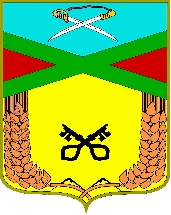 СОВЕТ СЕЛЬСКОГО ПОСЕЛЕНИЯ «ДАУРСКОЕ»Муниципального района «Забайкальский район» РЕШЕНИЕ  26  февраля 2020 года                                                                       №   98п.ст. ДаурияОб установлении дополнительных оснований для признания безденежным к взысканию и списанию недоимки и задолженности по пеням и штрафам по местным налогам и сборам Проанализировав сложившуюся недоимку в сельском поселении «Даурское» на основании п.3 ст. 59 Налогового кодекса Российской Федерации, руководствуясь Уставом сельского поселения «Даурское» решил:1. Установить следующие дополнительные основания признания безденежным к взысканию и списанию недоимки и задолженности по пеням и штрафам по местным налогам и сборам: 1.1 недоимка и задолженность по пеням и штрафам по местным налогам и сборам, срок взыскания по которым истек (за период до 01 января 2016г.) 2.  Направить настоящее решение в Межрайонную инспекцию Федеральной налоговой службы России №5 по Забайкальскому краю для списания недоимки и задолженности по пеням и штрафам по местным налогам и сборам, сложившимся по состоянию на 1 января 2016 года. 3. Контроль за исполнением данного решения возложить на администрацию сельского поселения «Даурское».4. Настоящее решение опубликовать, обнародовать на стенде в администрации сельского поселения «Даурское».5. Настоящее решение вступает в силу после его официального опубликования.Глава сельского поселения «Даурское»                                      Е.В. Антонцева